Martes 31 de julioVisita del Dr. Nei Nunes-NetoUniversidade Federal da Grande Dourados/MS/BrasilPrograma de Pós-Graduação em Ensino, Filosofia e História das Ciências, UFBA/UEFS/Brasil. Instituto Nacional de Ciência e Tecnologia em Estudos Interdisciplinares e Transdisicplinares em Ecologia e Evolução. INCT IN-TREE 11.30-12:30 hCharla: La perspectiva organizacional como fundamento de la teleología y la normatividad en organismos y ecosistemas. 12:30 - 13.30 h:Presentación del libro: 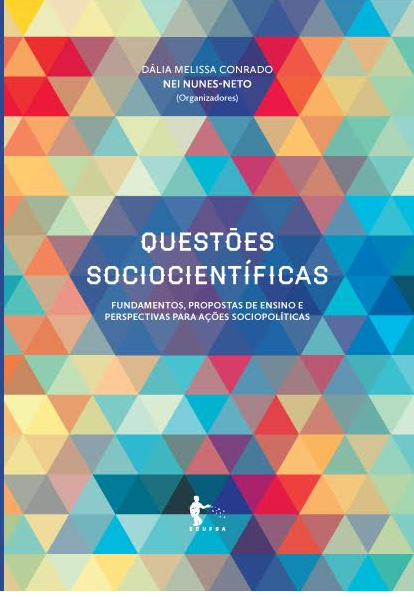 Organizan: CCPEMS-CeFIECLugar: Aula 15, Planta baja, Pabellón 2, Ciudad Universitaria.No se requiere inscripción previa.